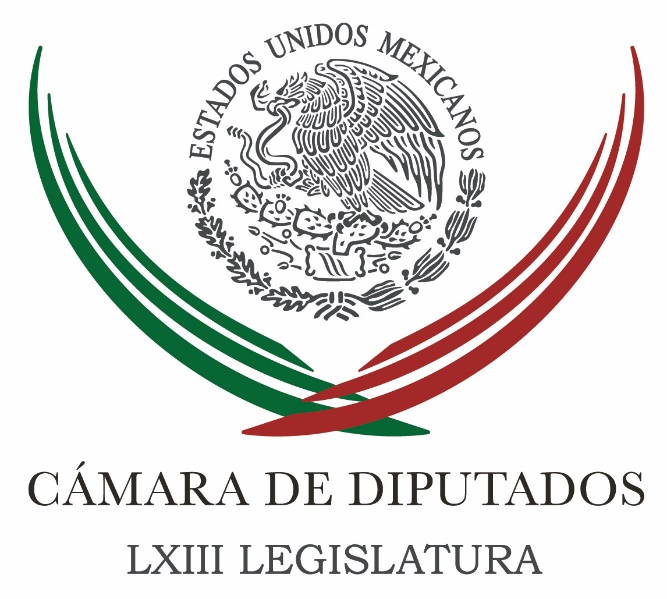 Carpeta InformativaPrimer CorteResumen:EPN pide unión y fuerza ante el sismo registrado este martesAl menos 217 víctimas mortales tras sismo; declaran tres días de luto nacionalNingún recurso de Oaxaca y Chiapas se mueve a CDMX, aquí apoyan 10 mil elementos: OsorioSe ajusta cifra de muertos a 216 tras sismoEnvía Obama a México mensaje de aliento tras el sismo de ayerMiércoles 20 de septiembre 2017INFORMACIÓN GENERALTEMA(S): Información GeneralFECHA: 20/09/2017HORA: 07:31NOTICIERO: MVS NoticiasEMISIÓN: Primer CorteESTACION: OnlineGRUPO: MVS Comunicaciones0EPN pide unión y fuerza ante el sismo registrado este martesEl presidente Enrique Peña Nieto expresó sus condolencias a los familiares de las víctimas del sismo, y afirmó que ésta es una prueba muy dolorosa para nuestro país por lo que pidió seguir unidos como hasta ahora.Al emitir un mensaje tras el sismo de 7.1 grados en escala de Richter que se registró la tarde ayer, afirmó que "los mexicanos hemos tenido experiencias difíciles a consecuencia de temblores en el pasado y hemos aprendido a responder a estos episodios con entrega y con espíritu de solidaridad".En un mensaje grabado en compañía del Jefe de gobierno de la Ciudad de México, Miguel Ángel Mancera; así como por los secretarios de Gobernación; Marina y Defensa Nacional; el mandatario dio a conocer que desde el principio que supo de la tragedia instalo el Comité Nacional de Emergencias y ordenó la activación del Plan MX para atender las acciones de ayuda a los capitalinos.Agregó miles de elementos del Ejército, marina y de la Policía Federal están ayudando a la población, y dijo que se está trabajando en coordinación con el jefe de gobierno capitalino y con los gobernadores del Estado de México, Puebla, Morelos, donde generaron mayores daños.Indicó que luego de varios recorridos, la prioridad es continuar con el rescate de las personas que están atrapadas y dar atención médica a los que están heridos a consecuencia del sismo.Reportó que el IMSS, el ISSSTE, los hospitales de la Marina, Sedena y Pemex se encuentran atendiendo a los heridos sean o no derechohabientes. Al tiempo dio cuenta que varias personas han perdido la vida, entre ellas varios menores de edad, a lo que externo sus condolencias a los familiares.Destacó que hasta el momento el 40 por ciento de la Ciudad de México y el 60 por ciento de Morelos se encuentran sin energía eléctrica, por lo que se restablecerán brigadas de la CFE; además de establecer albergues para la atención de las personas.Tras agradecer a los ciudadanos que han usado las redes sociales para difundir información y para dar a conocer los datos de lugares que se necesita el apoyo de rescate de personas afectadas, pidió a la población facilitar la circulación de los servicios de emergencia y que en la medida de lo posible las personas se queden en sus hogares y evitar el congestionamiento de las calles para que los vehículos de emergencia puedan transitar. Duración 0’00’’, nbsg/m. TEMA(S): Información GeneralFECHA: 20/09/2017HORA: 08:50NOTICIERO: Noticias MVSEMISIÓN: Primer CorteESTACION: OnlineGRUPO: MVS Comunicaciones0Al menos 217 víctimas mortales tras sismo; declaran tres días de luto nacionalEl Gobierno Federal declaró tres días de luto nacional en memoria de las víctimas del sismo del 19 de septiembre, cuyo saldo al momento, de acuerdo a cifras oficiales, es de 217 personas fallecidas.A través de su cuenta de Twitter, la secretaría de la Función Pública informó sobre esta decisión de las autoridades federales."Se declaran 3 días de luto nacional por las víctimas del sismo. FuerzaMéxico".Como parte de las acciones del gobierno federal, el presidente Enrique Peña Nieto ordenó activar el PlanMX, un programa interinstitucional para tener una respuesta más rápida a la contingencia, en coadyuvancia con autoridades locales.Este plan incluye el Plan DN III de la secretaría de la Defensa Nacional, el plan de Marina y el Plan de Apoyo a la Población Civil de la Policía Federal.De igual forma, fueron activados los planes de respuesta de dependencias y entidades como CFE, Pemex y Conagua, entre otros.Este miércoles, el presidente de la República, tiene previsto visitar el municipio de Jojutla, Morelos, dónde se reunirá con Graco Ramírez gobernador del estado para hacer una evaluación de daños. Duración 0’00’’, nbsg/m. TEMA(S): Información GeneralFECHA: 20/09/2017HORA: 07:31NOTICIERO: FórmulaEMISIÓN: Primer CorteESTACION: OnlineGRUPO: Fórmula0Ningún recurso de Oaxaca y Chiapas se mueve a CDMX, aquí apoyan 10 mil elementos: OsorioTras asegurar que las acciones de rescate en la Ciudad de México y las entidades afectadas por el sismo no se suspenderán hasta encontrar a todas las personas atrapadas, el secretario de Gobernación, Miguel Ángel Osorio Chong, informó que unos diez mil elementos de las Fuerzas Federales ya trabajan en las labores de auxilio en la capital del país. Aseguró que ningún recurso ni funcionarios que trabajan en Oaxaca y Chiapas tras el sismo del pasado 7 de septiembre, se moverán al centro del país y por el contrario continuarán con sus acciones en esas entidades también severamente afectadas. En entrevista con Ciro Gómez Leyva, dijo que se trabaja en coordinación con todas las entidades afectadas por el sismo de 7.1 grados ocurrido de ayer y que en el caso de la Ciudad de México se reforzará la seguridad con la presencia de la Policía Federal, el Ejército y la Marina. Duración 0’00’’, nbsg/m. TEMA(S): Información GeneralFECHA: 20/09/2017HORA: 07:53NOTICIERO: FórmulaEMISIÓN: Primer CorteESTACION: OnlineGRUPO: Fórmula0Se ajusta cifra de muertos a 216 tras sismoLa cifra de personas fallecidas por el sismo de 7.1 grados Richter ocurrido la tarde de este martes es de 216.De acuerdo con Luis Felipe Puente, coordinador Nacional de Protección Civil de la Secretaría de Gobernación, se ajustó la cifra a 216 fallecidos: 86 en Ciudad de México, 71 en Morelos, 43 en Puebla, 12 en Estado de México, 3 en Guerrero y 1 en Oaxaca. Duración 0’00’’, nbsg/m. TEMA(S): Información GeneralFECHA: 20/09/2017HORA: 07:06NOTICIERO: FórmulaEMISIÓN: Primer CorteESTACION: OnlineGRUPO: Fórmula0Envía Obama a México mensaje de aliento tras el sismo de ayerEl expresidente de Estados Unidos, Barack Obama, envió un mensaje de aliento a México tras el sismo ocurrido ayer en el centro del país y que ha causado, hasta el momento, la muerte de 216 personas. A través de su cuenta de Twitter, el exmandatario estadounidense escribió: "Pensando en esta noche nuestros vecinos en México y todos nuestros amigos de México-americanos. Cuídense mucho y un fuerte abrazo para todos". Duración 0’00’’, nbsg/m. Carpeta InformativaSegundo CorteResumen:Peña Nieto agradece apoyo y solidaridad internacional con México Peña Nieto decreta paso libre en ocho autopistas de cuota Devastación en Jojutla, similar a la Oaxaca y Chiapas: Osorio ChongAyuda internacional ya va en camino a la Ciudad de México Luis VidegarayGobernador del Estado de México recorre zonas afectadas en Ecatepec Diputados de NL guardan minuto de silencio por víctimas del sismoPublican declaratoria de emergencia para CDMX tras sismoMiércoles 20 de septiembre, 2017TEMA(S): Información GeneralFECHA: 20/09/2017HORA: 13: 05 PMNOTICIERO: 20 Minutos OnlineEMISIÓN: Segundo CorteESTACION: OnlineGRUPO: FórmulaPeña Nieto agradece apoyo y solidaridad internacional con México El Presidente Enrique Peña Nieto agradeció, a nombre de México, las muestras de solidaridad y de apoyo recibidos de países amigos, luego del sismo de ayer. “En nombre de @Mexico agradezco, con profunda emoción, las muestras de solidaridad y apoyo de países amigos #FuerzaMéxico”, escribió en su cuenta @EPN en Twitter. Previamente, el mandatario federal expresó su reconocimiento a los voluntarios y servidores públicos que realizan labores de rescate y subrayó la prioridad de rescatar a las personas atrapadas en estructuras colapsadas. bmj/mTEMA(S): Información GeneralFECHA: 29/09/2017HORA: 13: 46 PMNOTICIERO: 20 Minutos Online EMISIÓN: Segundo CorteESTACION: OnlineGRUPO: 20 minutosPeña Nieto decreta paso libre en ocho autopistas de cuota El Presidente Enrique Peña Nieto anunció que para apoyar la movilidad de la Ciudad de México ocho autopistas no cobrarán peaje. Las carreteras de libre acceso son: México-Cuernavaca en su plaza de cobro Tlalpan; Cuernavaca-Acapulco, en su plaza de cobro Ing. Francisco Velasco (Alpuyeca); Cuernavaca-Acapulco, en su caseta Alpuyeca-Balnearios; México-Puebla; en la caseta San Marcos. Así como México-Pachuca en la caseta de Ojo de Agua; México-Pachuca en su plaza de cobro en San Cristóbal; México-Pachuca en su punto de cobro Revolución, así como en la Chamapa-Lechería en sus casetas Chamapa, Cipreses, Nopala, Lomas Verdes, Madín, Atizapán, Lago de Guadalupe y Lechería. El Presidente Peña Nieto estableció que se activan los protocolos de emergencia operativa a causa del sismo, por lo que se deja el PASO LIBRE a los usuarios en las siguientes plazas de cobro operadas por CAPUFE (Caminos y Puentes Federales e Ingresos). En su cuenta de Twitter @EPN el jefe del Ejecutivo federal escribió: “Para facilitar movilidad de la CDMX, las siguientes autopistas no cobrarán peaje #sismo [a continuación la imagen de la tabla arriba descrita”. bmj/mTEMA(S): Información GeneralFECHA: 29/09/2017HORA: 13: 58 PMNOTICIERO: Fórmula Online EMISIÓN: Segundo CorteESTACION: OnlineGRUPO: FórmulaDevastación en Jojutla, similar a la Oaxaca y Chiapas: Osorio ChongOsorio Chong aprovechó para desmentir que fueran a ingresar maquinaria a la zona de escombros, indicó que la prioridad es seguir rescatando personas, por eso hay un número de especialistas quienes deciden qué hacer en este tipo de situaciones.El Presidente Enrique Peña Nieto llegó la tarde de este miércoles a Jojutla, luego de que el pasados martes se registró un sismo de 7.1 grados. El mandatario se encuentra acompañado del secretario de Gobernación, Miguel Ángel Osorio Chong. El Secretario de Segob, indicó que la zona del centro Jojutla está devastado. Por el momento Peña Nieto platica con vecinos. Indicó que el grado de devastación es similar al de Oaxaca y Chiapas. Asimismo, aprovechó el noticiero de Joaquín López Dóriga para desmentir que fueran a ingresar maquinaria a la zona de escombros, apuntó que la prioridad es seguir rescatando personas, por eso hay un número de especialistas quienes deciden qué hacer en este tipo de situaciones; "no se está improvisando se está dejando gente con capacidad de mando, para continuar con la búsqueda".Sobre el número de personas fallecidas, dijo que si hay variaciones por eso pide dejar un solo corte, el cual considera se dé hacia la noche. "Tenemos reportadas a personas desaparecidas". bmj/mTEMA(S): Información GeneralFECHA: 20/09/2017HORA: 11:47 AMNOTICIERO: Grupo FórmulaEMISIÓN: Segundo CorteESTACIÓN: OnlineGRUPO: FórmulaAyuda internacional ya va en camino a la Ciudad de México Luis VidegarayEl gobierno de México ya ha contactado a aquellos países que cuentan con los equipos y maquinaria para apoyar las labores de rescate tras el sismo de 7.1 grados ocurrido el martes, "la ayuda para el rescate va ya en camino a la Ciudad de México", afirmó el canciller Luis Videgaray Caso.En el marco de la 72 Asamblea General de la Organización de Naciones Unidas (ONU), el titular de la Secretaría de Relaciones Exteriores (SRE) se pronunció esta mañana con motivo del sismo registrado la víspera en la zona centro de la República mexicana, y aprovechó para agradecer las múltiples muestras de solidaridad internacional."A nombre del pueblo y del gobierno de México agradezco de corazón las múltiples muestras de solidaridad internacional de parte de las naciones integrantes de esta comunidad de Naciones Unidas. El día de ayer un sismo de una magnitud de 7.1 grados afectó a la Ciudad de México y algunas áreas del centro de nuestro país", dijo.El canciller mexicano agregó que a este momento son ya más de 200 personas las que perdieron la vida, hay cientos de heridos y varios desaparecidos, "nuestra prioridad en este momento, son las labores de rescate y la atención a los heridos"."México ha recibido un golpe fuerte, un golpe duro que habremos de superar gracias, en primer lugar, a la extraordinaria solidaridad, a la generosidad del pueblo de México que se ha volcado a las calles y a las zonas de derrumbe, las cuales son más de 50, donde se necesita la ayuda de todos", resaltó.Videgaray Caso agradeció especialmente al secretario general del organismo, António Guterres, y a toda la Secretaría de Naciones Unidas, ya que desde los primeros minutos se contactaron, "recibí una llamada personalmente del secretario y nos han dado la asesoría y apoyo para poder identificar la ayuda específica que necesitamos".En ese sentido, el funcionario mexicano agradeció particularmente a la Evaluación y Coordinación de Desastres de las Naciones Unidas (UNDAC por sus siglas en inglés)."Gracias señor presidente, gracias a todas las naciones que de manera generosa hoy acompañan a México en este difícil momento", expresó. ys/m.TEMA(S): Información GeneralFECHA: 20/09/2017HORA: 11:33 AMNOTICIERO: Excélsior OnlineEMISIÓN: Segundo CorteESTACIÓN: OnlineGRUPO: ImagenEjército Mexicano despliega más de cinco mil militaresComo parte de las acciones realizadas por el personal militar en la aplicación del Plan DN-III-E en las zonas afectadas por el sismo registrado ayer con una magnitud de 7.1, el Ejército Mexicano despliega más de cinco mil militares, informó la Secretaría de la Defensa Nacional (SEDENA).Hasta el momento se han desplegado 4,169 elementos en la Ciudad de México, en el estado de Morelos 1,663; en Puebla 1,185, en Guerrero 1,477 y en el Estado de México 120, haciendo un poco más de 8,614 militares distribuidos en las cinco entidades, quienes se encuentran realizando la búsqueda y rescate de personas, así como la remoción de escombros. En el comunicado se detalla que se activaron un total de 53 albergues, 30 en la Ciudad de México, 6 en el Estado de México, 6 en Morelos, 9 en Puebla y 2 en Guerrero, a fin de proporcionar refugio y alimentación a las personas afectadas.Se tiene considerado establecer 5 células de alimentación para preparar 12,500 alimentos diarios; 5 células de sanidad para atender 5 puestos de socorro en los lugares donde se requiera la atención médica.De igual forma, se establecerán 5 centros de transmisiones que alimentarán con información a un centro principal de transmisiones, que permitirán la comunicación rápida y oportuna del personal militar en labores de rescate. ESPECIALISTAS EN BÚSQUEDA EN EL COLEGIO RÉBSAMENA partir de la una de la mañana del 20 de septiembre, fue desplegado a la Escuela Enrique Rébsamen un equipo especializado en la búsqueda y localización de personas, empleando visores de movimiento a través de paredes, equipo de alta tecnología que opera el Ejército Mexicano, para indicar la presencia de vida en lugares colapsados donde se dificulta el acceso e ingreso de equipo convencional.  A las 09:00 horas de esta fecha, se movilizó otro equipo de militares con tres visores de movimiento a través de la pared a la colonia Lindavista, de la CDMX; específicamente en las calles Sierra Vista y Río Bamba, en un edificio colapsado donde se tiene conocimiento que aproximadamente permanecen atrapadas 12 personas, de las cuales una de ellas ha logrado comunicarse por celular.Dentro de las actividades aéreas, se tiene integrado un componente aéreo que será usado para establecer un puente aéreo, empleando la Base Aérea Militar No. 1 de Santa Lucía, Méx., como centro de operaciones aéreas y el Campo Deportivo Militar “Marte”, como helipuerto para la evacuación de heridos y traslado de víveres, donde actualmente se encuentran 8 helicópteros.AVIÓN HÉRCULES TRASLADA TORRES DE ILUMINACIÓNMediante el empleo de un avión C-130 Hércules de la Fuerza Aérea Mexicana, se están trasladando 14 torres de iluminación procedentes de La Paz B.C.S., las cuales serán empleadas en los lugares colapsados, para que los rescatistas cuenten con iluminación en horas de noche y no se interrumpa en ningún momento las actividades de rescate. El actual despliegue de más de 8 mil soldados, no afecta las labores del  Plan DN-III-E que se están realizando de forma ininterrumpida en los estados de Oaxaca y Chiapas."Se agradece y se reconoce la sinergia entre la sociedad, autoridades civiles y Fuerzas Armadas, para el rescate de personas, creándose una unión entre los ciudadanos, que nos hermana con un mismo fin", publicó la SEDENA en el comunicado. ys/m.TEMA(S): Información GeneralFECHA: 20/09/2017HORA: 13: 21 AMNOTICIERO: Fórmula OnlineEMISIÓN: Segundo CorteESTACION: OnlineGRUPO: FórmulaGobernador del Estado de México recorre zonas afectadas en Ecatepec El gobernador del Estado de México, Alfredo Del Mazo, realizó un recorrido por un hospital de Ecatepec, cuyas colonias resultaron afectadas por el movimiento telúrico de ayer martes. “En #Ecatepec realicé un recorrido por algunas zonas afectadas y visité a lesionados en el Hospital de Las Américas. Seguiremos pendientes”, dio a conocer en la cuenta de Twitter, @alfredodelmazo. También informó que debido a la contingencia no se cobrará peaje en el Circuito Exterior Mexiquense, Viaducto Bicentenario y que el servicio de energía eléctrica se encuentra restablecido en el estado al 95 por ciento. bmj/mTEMA(S): Información GeneralFECHA: 20/09/2017HORA: 12:25 PMNOTICIERO: Excélsior OnlineEMISIÓN: Segundo CorteESTACIÓN: OnlineGRUPO: ImagenDecreta INE suspensión de plazos legales tras emergencia por sismoEl Instituto Nacional Electoral y el Tribunal Electoral del Poder Judicial de la Federación, decretaron suspensión de plazos legales por emergencia, debido al terremoto de este martes y a la suspensión de labores que acordaron para su personal.Los consejeros del INE, Marco Baños y Benito Nacif, confirmaron a este diario, que se decidió decretar la suspensión de plazos legales por emergencia, lo que detiene los tiempos para cumplir con formalidades con plazos a cumplir.El consejero Benito Nacif, comentó que desde el marte por la tarde, el Secretario Ejecutivo, Edmundo Jacobo, envió una circular informando de la decisión, por lo que, dijo el consejero, "significa que el reloj del INE está detenido".Por ejemplo, está corriendo el plazo para que los candidatos independientes entreguen su carta de aspiraciones, por lo que el término del plazo se recorrerá los días que el INE no pueda laborar, o los plazos para interponer quejas e impugnaciones, también.En el Tribunal los magistrados acordaron que los plazos legales se suspenderían el 19 y 20 de este mes, por lo que, podrían reanudarse hoy, si los magistrados no deciden lo contrario. ys/m.TEMA(S): Información GeneralFECHA: 20/09/2017HORA: 06: 52 PMNOTICIERO: Fórmula OnlineEMISIÓN: Segundo CorteESTACION: OnlineGRUPO: FórmulaDebe seguir apoyo en donde hubo derrumbes: AMLOEl líder del Movimiento Regeneración Nacional, Andrés Manuel López Obrador informó que debido a la tragedia causada por el sismo de ayer, suspendió su gira de trabajo por los estados de Durango y Chihuahua. A través de su cuenta de Twitter el político tabasqueño consideró que debe seguir la ayuda en los lugares en donde hubo derrumbes. Anunció que el sábado se llevará a cabo una reunión del Consejo Nacional. bmj/mTEMA(S): Información GeneralFECHA: 29/09/2017HORA: 14: 21 PMNOTICIERO: 20 Minutos Online EMISIÓN: Segundo CorteESTACION: OnlineGRUPO: 20 MinutosDiputados de NL guardan minuto de silencio por víctimas del sismo En señal de duelo por las víctimas del sismo registrado la víspera en el centro del país, diputados del Congreso de Nuevo León guardaron un minuto de silencio, mientras en la Explanada de los Héroes de la Macroplaza, la Bandera de México luce a media asta. Al iniciar la sesión ordinaria de hoy, integrantes de la LXXIV Legislatura estatal, a propuesta de la diputada local, Ludivina Rodríguez de la Garza, hicieron el homenaje póstumo por las víctimas del sismo registrado en la Ciudad de México, Puebla, Morelos, Estado de México, Oaxaca y Guerrero. A su vez, la presidenta del Congreso de Nuevo León, Karina Barrón Perales, pidió a los legisladores ponerse de pie para realizar el minuto de silencio. “En este momento se requiere la solidaridad de todos, el sismo deja a los mexicanos un gran dolor, por favor compañeros les pido ponerse de pie para rendir un minuto de silencio en memoria de las personas fallecidas”, expresó. Asimismo, el espacio solemne para conmemorar el 421 aniversario de la Fundación de Monterrey que estaba programado para este 20 de septiembre, se pospuso, con motivo de los tres días de luto nacional decretado por el Ejecutivo Federal. En señal de duelo, el lábaro patrio que ondea en la Explanada de los Héroes, lució a media asta, mientras partía un contingente de brigadistas para ponerse a disposición del Sistema Nacional de Protección Civil y apoyar en la contingencia actual derivada del terremoto. bmj/mTEMA(S): Información GeneralFECHA: 20/09/2017HORA: 00:00NOTICIERO: Noticias MVSEMISIÓN: Segundo CorteESTACIÓN: OnlineGRUPO: MVS ComunicacionesPublican declaratoria de emergencia para CDMX tras sismoEl Gobierno de la Ciudad de México publicó en la Gaceta la Declaratoria de Emergencia con motivo del fenómeno sísmico de este martes.La emergencia es en las 16 delegaciones de la capital "con el fin de que el Coordinador del Sistema de Protección Civil inicie con acciones especiales, se suspenden procedimientos administrativos a cargo de las todas las dependencias, los servidores públicos se sumarán a las labores de emergencia que determine el Comité de Emergencias y todos los centros de enseñanza deberán suspender labores docentes hasta que estén debidamente evaluados los planteles y dictaminada la seguridad estructural.Además, se suspenden todos los eventos, concentraciones y espectáculos masivos. ys/m.TEMA(S): Información GeneralFECHA: 29/09/2017HORA: 13: 46 PMNOTICIERO: Excélsior Online EMISIÓN: Segundo CorteESTACION: OnlineGRUPO: ImagenDonald Trump conversó con Enrique Peña Nieto tras sismoEl presidente de Estados Unidos, Donald Trump, y su par mexicano, Enrique Peña Nieto, sostuvieron el miércoles una larga conversación tras el segundo sismo que asoló a México en las últimas dos semanas, de acuerdo a la Casa Blanca.La portavoz Sarah Sanders no dio más detalles, pero dijo que dentro de poco se daría más información de la conversación, que se produjo tras el terremoto de magnitud 7,1 que asoló el martes a México. Los líderes ya habían hablado la semana pasada.Por su parte, el Coordinador General de Comunicación Social y Vocero del Gobierno de la República, Eduardo Sánchez, indicó que el Presidente había recibido la llamada del presidente de Estados Unidos, Donald Trump. bmj/mCarpeta InformativaTercer CorteResumen:Diputados prevén retomar labores el martes 26 de septiembrePrioritario garantizar seguridad en Cámara de Diputados: PRITras sismo, se evaluará Paquete Económico: MeadeMancera asegura que no dejará a la CDMXPiden a partidos donar dinero para afectados por sismoAntes de que INE decida, nosotros donaremos el 20% de presupuesto: AMLOMoody's advierte afectación a cuentas públicas de México por sismo20 de septiembre 2017TEMA(S): Información GeneralFECHA: 20/09/2017HORA: NOTICIERO: Noticias mvsEMISIÓN: Tercer CorteESTACION: InternetGRUPO: MVSDiputados prevén retomar labores el martes 26 de septiembreAngélica Melín, reportera: En la Cámara de Diputados se notificó que las actividades se reanudarán, para personal administrativo y asesores, hasta el lunes 25 de septiembre.Se notificó que la sesión ordinaria y el trabajo en comisiones podría reiniciar el próximo martes 26 de septiembre.Lo anterior, a raíz del sismo de 7.1 grados, registrado el pasado martes 19 de septiembre.Este viernes 22, se permitirá el acceso al personal de limpieza y Resguardo y Seguridad.La Cámara también señaló que pone a disposición de quien lo necesite, al personal y material médico con el que cuenta, a fin de brindar apoyo a los damnificados.TEMA(S): Información GeneralFECHA: 20/09/2017HORA: 17:06NOTICIERO: 20 minutosEMISIÓN: Tercer CorteESTACION: InternetGRUPO: Prioritario garantizar seguridad en Cámara de Diputados: PRINotimex El coordinador del PRI en la Cámara de Diputados, César Camacho, aseguró que la integridad de las personas que laboran y visitan el recinto legislativo de San Lázaro es prioritaria, por lo que antes de reiniciar las actividades se deberá garantizar la seguridad de todos. Camacho, junto con el presidente de la Mesa Directiva de la Cámara de Diputados, Jorge Carlos Ramírez Marín, y personal de esa soberanía, realizaron un recorrido por las instalaciones del inmueble de San Lázaro con personal de Protección Civil, luego del sismo que la víspera sacudió a la Ciudad de México. Esto a fin de observar las condiciones que guarda el sitio como consecuencia del fenómeno natural que el martes obligó a cancelar la sesión que se realizaba. César Camacho refrendó el compromiso de ofrecer a quienes concurren a la Cámara de Diputados las condiciones adecuadas para desempeñar sus actividades.TEMA(S): Información GeneralFECHA: 20/09/2017HORA: 15:40NOTICIERO: Milenio.comEMISIÓN: Tercer CorteESTACION: InternetGRUPO: MilenioTras sismo, se evaluará Paquete Económico: MeadeTras el sismo de 7.1 grados que azotó este 19 de septiembre al centro del país, el secretario de Hacienda, José Antonio Meade, indicó que tanto el Poder Ejecutivo, como el Congreso, evaluarán si el Paquete Económico de 2018 se ajustará para darle más recursos al Fondo de Recursos Naturales (FONDEN).Explicó que este año se pensaba cerrar el fondo con cerca de 9 mil millones de pesos y la propuesta del ejecutivo implicaba 6 mil, pero luego del sismo se tendrá que identificar cómo se deben fortalecer las instancias y las posibilidades que se tienen para hacerle frente a contingencias naturales.Al preguntarle cuánto será el dinero que se necesitará para enfrentar la tragedia, Meade respondió que aún no se tiene un monto identificado.“En todo esto está la fuente pública, la fuente que viene de seguros y la fuente que se suma por parte de los privados y, además, a la que se suma el despliegue social civil. No todo el apoyo, no todo el evento tiene una repercusión presupuestal”, puntualizó.TEMA(S): Información GeneralFECHA: 20/09/2017HORA: 15:11NOTICIERO: Excélsior.comEMISIÓN: Tercer CorteESTACION: InternetGRUPO: Imagen0Mancera asegura que no dejará a la CDMXEl jefe de gobierno, Miguel Ángel Mancera, aseguró que no pedirá licencia al cargo hasta que la Ciudad de México esté recuperada tras el sismo de 7.1 grados Richter que se registró este martes. “Yo no voy a dejar a la Ciudad de México bajo ninguna circunstancia, hasta que no estemos fuera de una situación como la que estamos viviendo", aseguró.En entrevista para Grupo Imagen dio a conocer que hasta el momento suman 93 personas que han perdido la vida después del sismo ocurrido la víspera.Dijo que continúan las labores en las zonas de desastre en la capital y que gracias a las labores y al Plan MX que lo conforman el Plan DNIII, el Plan Marina, Protección Civil federal y otras instituciones se han podido realizar labores de rescate extraordinarias.Señaló que en cuanto a los edificios colapsados redujeron de 45 a 38, porque algunos tenían más de una entrada y se duplicó su contabilidad.El mandatario local aseguró que las personas lesionadas son atendidas en todos los hospitales de la ciudad de México, tanto públicos como privadosMencionó que las compañías telefónicas se han sumado al apoyo a la ciudadanía, pues las llamadas telefónicas son gratuitas, así como el Wifi en las zonas públicas.TEMA(S): Información GeneralFECHA: 20/09/2017HORA: 14:48NOTICIERO: Milenio.comEMISIÓN: Tercer CorteESTACION: InternetGRUPO: MilenioPiden a partidos donar dinero para afectados por sismoA través del #PartidosDenSuDinero, usuarios en redes sociales pidieron a los partidos políticos donar su dinero a las tareas de reconstrucción y ayuda por el sismo de 7.1 grados de ayer, en el que murieron más de 200 personas.Al respecto, el presidente del PRI, Enrique Ochoa Reza, dijo que contactó al INE y a la Secretaría de Hacienda para ver de qué forma se puede donar el dinero "sin violar la ley, en favor de los damnificados y la reconstrucción"."Le pido a los partidos unirnos a resolver con @INEMexico y @SHCP_mx cómo sí donar dinero de las campañas, sin simulación, ni oportunismo", agregó.TEMA(S): Información GeneralFECHA: 20/09/2017HORA: 18:06NOTICIERO: SDP NoticiasEMISIÓN: Tercer CorteESTACION: InternetGRUPO: Antes de que INE decida, nosotros donaremos el 20% de presupuesto: AMLOLuego de que la semana pasada el INE indicara que la posible donación de recursos provenientes de las prerrogativas para los partidos políticos es ilegal, Andrés Manuel López Obrador señaló que antes de cualquier decisión que pueda tomar el órgano electoral en relación a una sanción por el donativo, Morena ya decidió entregar al menos el 20 por ciento de sus recursos.A través de sus redes sociales, el político tabasqueño destacó que “antes de que lo decida el INE, ya nosotros hemos tomado la decisión de destinar cuando menos este 20 por ciento que puede ser más”.De acuerdo a lo explicado por López Obrador, la determinación se dio luego de que consultara a los dirigentes de Morena en la Cámara de Senadores y Diputados, así como los líderes del partido en la Asamblea Legislativa del Distrito Federal.Además, reveló que el dinero que se pretende canalizar a los afectados por los sismos del 7 de septiembre y el del día de ayer, será resguardado en un fideicomiso que se administrará por un grupo de periodistas e intelectuales.Sobre dichos personajes expuso que se trata de Pedro Miguel, Elena Poniatowska, Julio Scherer, Paco Ignacio Taibo, Laura Esquivel, Bertha Maldonado y Jesusa Rodríguez.Por otro lado, celebró las muestras de solidaridad y unión que ha manifestado la sociedad civil ante la tragedia y dijo que la ayuda que se pretende entregar se hará sin “las playeras de Morena”, pues dijo que “este no es un asunto partidista, electoral o político, es un asunto humanitario”.Finalmente sostuvo que si bien Regeneración Nacional fue el primer instituto en manifestar su intención de donar sus recursos, esto ante la propuesta del PRI de hacer lo propio, “no importa quién lo hizo primero”, pues “lo que ahora importa es donar recursos”.TEMA(S): Información GeneralFECHA: 20/09/2017HORA: 14:48NOTICIERO: Excélsior.comEMISIÓN: Tercer CorteESTACION: InternetGRUPO: ImagenMoody's advierte afectación a cuentas públicas de México por sismoMoody's Analytics dijo este miércoles que las cuentas públicas pueden verse impactadas dependiendo de los daños y del alivio financiero disponible.Aunque es demasiado pronto para que las autoridades tengan una estimación de los daños mientras continúan los trabajos de rescate, es cierto que la actividad económica en esos tres estados, y particularmente en la Ciudad de México, seguirá interrumpida por algún tiempo", dijo un documento de Moody's Analytics.El terremoto magnitud 7.1 que afectó a Puebla, Morelos y Ciudad de México, principalmente, dejó al menos 225 muertos y decenas de estructuras afectadas, algunas de ellas que colapsaron totalmente.La agencia destacó que este fue el segundo gran terremoto en México en menos de dos semanas, luego de que el 7 de septiembre un sismo magnitud 8.1 sacudió los estados de Chiapas y Oaxaca en el sur, dejando 98 fallecidos.Tras el primer sismo de 8.1, el secretario de Hacienda, José Antonio Meade, dijo que México disponía de los recursos financieros necesarios para afrontar la contingencia, y espera que a comienzos de octubre se defina si México cumple con los parámetros de cobertura para hacer uso de un bono catastrófico que le facilitaría recursos por hasta 150 millones de dólares.El poderoso sismo del martes ocurrió casualmente el 19 de septiembre, fecha en la cual otro gran terremoto azotó la capital mexicana hace 32 años.La calificadora crediticia recordó que "durante el terremoto de 1985, la economía comenzó a contraerse en el cuarto trimestre y la recesión se extendió hasta 1986", pero agregó que "no está claro que la recesión se debió solo a los daños del terremoto ya que el país estaba sufriendo desequilibrios fiscales y de deuda.El secretario de Hacienda prevé que este año por primera vez México cerrará con un superávit primario, así como una nueva caída en sus requerimientos de deuda pública para 2018.Al presentar el proyecto de Presupuesto para el próximo año, Meade elevó el pronóstico de crecimiento de 2017 a entre 2.0% y 2.6%, desde el rango previo de entre 1.5% y 2.5 por ciento.